Lyhyet ohjeet avustaville tuomareilleAputuomarien(2-pesä, 3-pesä, takaraja) tehtävätOmien pesiensä pesäkilpailujen ratkaiseminen– pesäkilpa (34 §)– laikkamerkit: juoksija ehtii, juoksija tai lyöjä palaa (49 §)– milloin juoksija saapuu säännönmukaisesti pesälle (17 §)– laittomalla lyönnillä eteneminen (36–37 §)– ennenaikainen eteneminen– pesärikko (35 §)– milloin sisäpelaaja on turvassa pesällä (18 §)– eteneminen koppilyönnillä (37 §)Rajoille suuntautuvien lyöntien laillisuuden tuomitseminen– laiton lyönti (30 §)– laikkamerkit, laiton lyönti, oikea lyönti (49 §)Koppien näyttäminen laikkamerkein– koppilyönti (31 §)– laikkamerkit koppilyönti, oikea lyönti (49 §)Juoksijan ja ulkopelaajan toimien seuraaminen ja tarvittaessa rikkomusten ilmoittaminenPallon joutuessa rajoitusalueelleSijoittuminenMikäli pelituomari tai muut tuomarit eivät voi varmasti havaita pelitapahtumientulosta, on tilanne ratkaistava sisäpelaajan eduksi.Jos pesäkilvan tulosta ei voida varmasti ratkaista, tilanne on tuomittava sisäpelaajan eduksi(pesälle saapunut etenijä).Jos lyönnin laillisuutta ei voida varmasti havaita, on lyönti tuomittava lailliseksi.Tuomarit eivät saa ilmoittaa ratkaisuaan ennenaikaisesti. Esimerkiksi kärkkyvän pelaajan ollessa irti pesältä ratkaisu ilmoitetaan vasta, kun pallo toimitetaan seuraavalle pesälle.Tuomariston yhteistoimintaEsimerkki: Kakkos- ja kolmostuomarit ovat erinomainen apu syöttötuomarille rajalyöntien tuomitsemiseksi. Jos lyönnin laillisuudesta on epäselvyyttä, kakkos tai kolmostuomari voi näyttää oman mielipiteensä pitäen laikkaa alhaalla.Vastaavasti voidaan toimia esimerkiksi tulkinnallisten koppilyöntien ja maarajakiinniottojen osalta.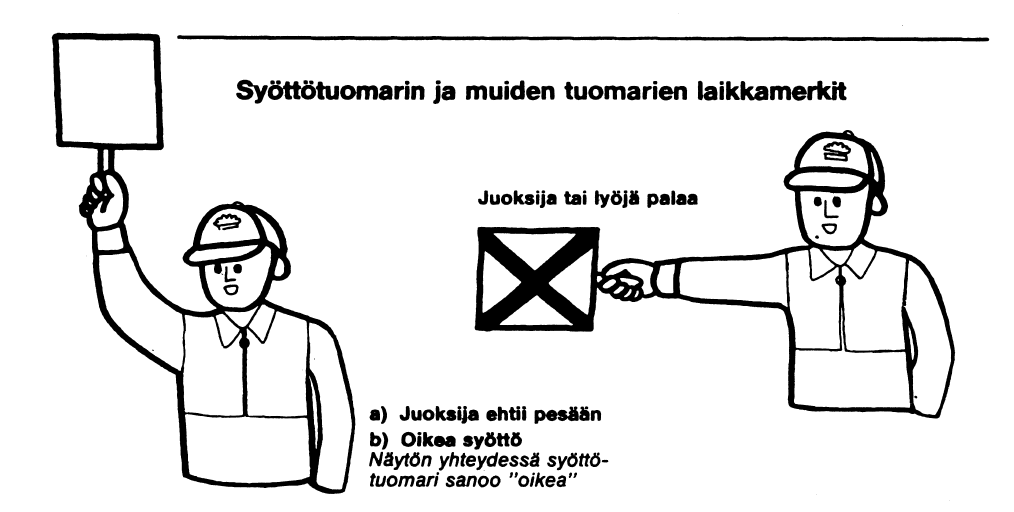 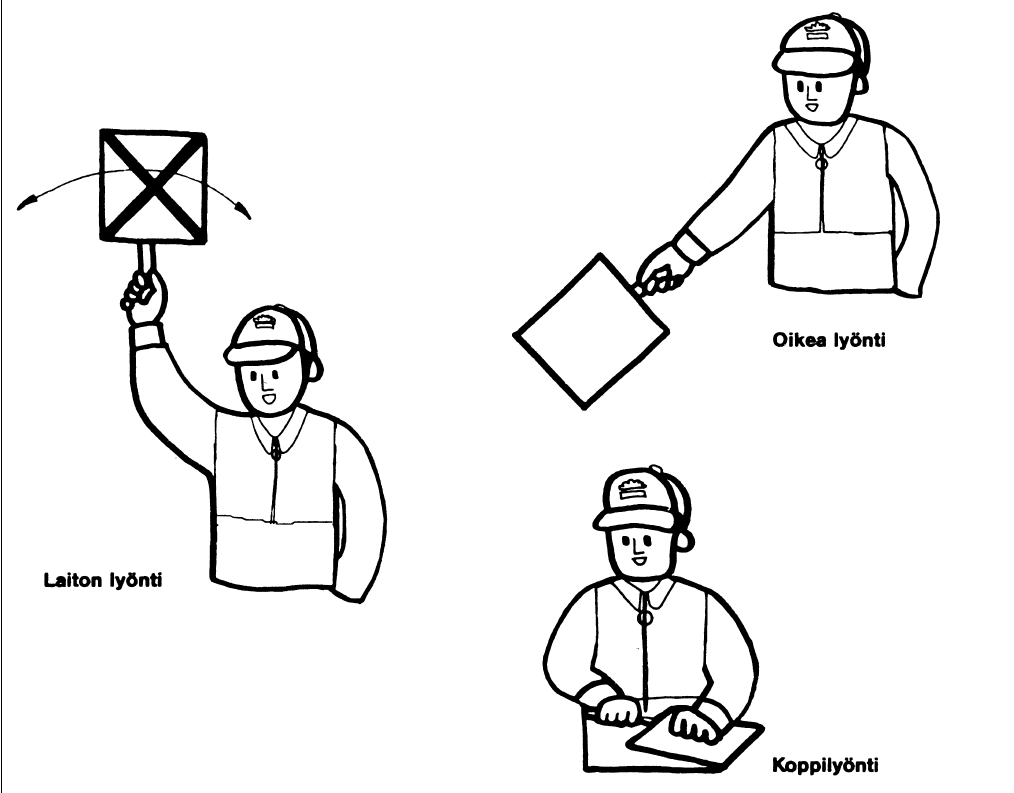 